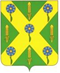 РОССИЙСКАЯ ФЕДЕРАЦИЯОРЛОВСКАЯ ОБЛАСТЬНОВОСИЛЬСКИЙ РАЙОННЫЙ СОВЕТ НАРОДНЫХ ДЕПУТАТОВРЕШЕНИЕ      5 июня  2020 года                                                            №  875       г. НовосильО внесении изменений в решение Новосильского районного Совета народных депутатов  от 14 февраля 2020 года № 869 «О Реестре наказов избирателейдепутатам Новосильского районногоСовета народных депутатов на 2020 год»                                                                     Принято                                                                                                 Новосильским районным  Советом народных депутатов                                                                                                            5 июня 2020 года Руководствуясь Положением о наказах избирателей депутатам Новосильского районного Совета народных депутатов, утверждённое решением районного Совета народных депутатов № 722 от 18 февраля 2016 года и на основании обращения депутата Новосильского районного Совета народных депутатов  Трикозовой Л.С.,   Новосильский районный Совет народных депутатов решил:     Внести  в  решение  Новосильского  районного  Совета  народных   депутатов  от 14 февраля 2020 года № 869  «О Реестре наказов избирателей депутатам Новосильского районного Совета народных депутатов на 2020 год» следующее изменение: - в Приложении к решению по строке 14 в графе «Краткая характеристика наказов»  вместо слов «Приобретение линолеума и краски для ремонта МБОУ «Селезнёвская СОШ» читать «Приобретение  уличного туалета для МБОУ «Селезнёвская СОШ»;ПредседательНовосильского районного Совета народных депутатов 						К.В.ЛазаревГлава Новосильского района 					         Е.Н. Демин